5201 PLUS BELLE LA VIE vocabulaire+questions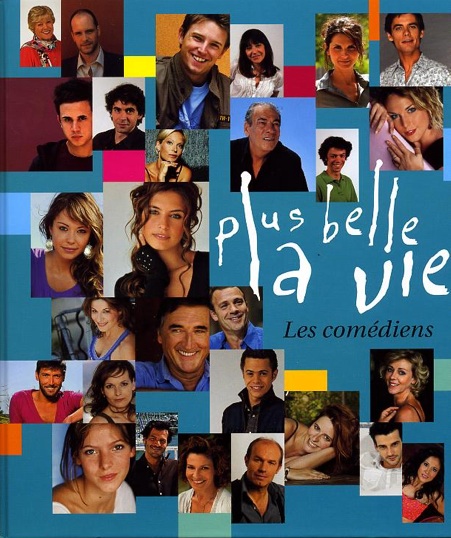 VOCABULAIRE PLUS BELLE LA VIE simple5201 PLUS BELLE LA VIELe programme de télé le plus populaire en France s’appelle Plus Belle La Vie. C’est un feuilleton. Il passe à la télé lundi, mardi, mercredi, jeudi et vendredi de huit heures et quart à neuf heures moins vingt. La série est filmée à Marseille et il y a beaucoup d’acteurs et d’actrices. Les plus importants sont entre autres Roland, le patron du bar du Mistral, son fils Thomas qui est barman, Il travaille avec la serveuse Mélanie. Mirta est la femme de Roland. Elle a un petit hôtel à côté du bar, Le Sélect. Il y a aussi le médecin Guillaume Leserman et son fils Nathan, le policier Jean-Paul Boher et sa femme Samia. Ils attendent un bébé. Dans la série joue aussi l’institutrice Blanche qui a trois enfants : sa fille Johanna et ses deux fils Lucas et Noé. Blanche a écrit un livre et ellee st en froid avec sa fille qui vit avec Xavier. Johanna a eu un gros héritage d’une vieille amie. En face du bar du Mistral se trouve un salon de beauté avec une salle de musculation où travaille le couple Estelle et Djawad. Il ne faut oublier Jean-François qui joue un agent de police très gentil mais un peu maladroit. Il a deux filles, Léa et Emilie. Elles sont jumelles. Son ex-femme Babeth vit avec le commandant de police Patrick avec qui elle a un fils, Valentin.  Beaucoup de Français regardent ce feuilleton depuis 2004. En juin 2012 on a fêté le 2000 :ème épisode ! Un record en France ! Dans le feuilleton il y a de l’amour, des problèmes de famille, des scènes d’école, des meurtres, des intrigues de tous les jours, des gens sympas et des gens méchants.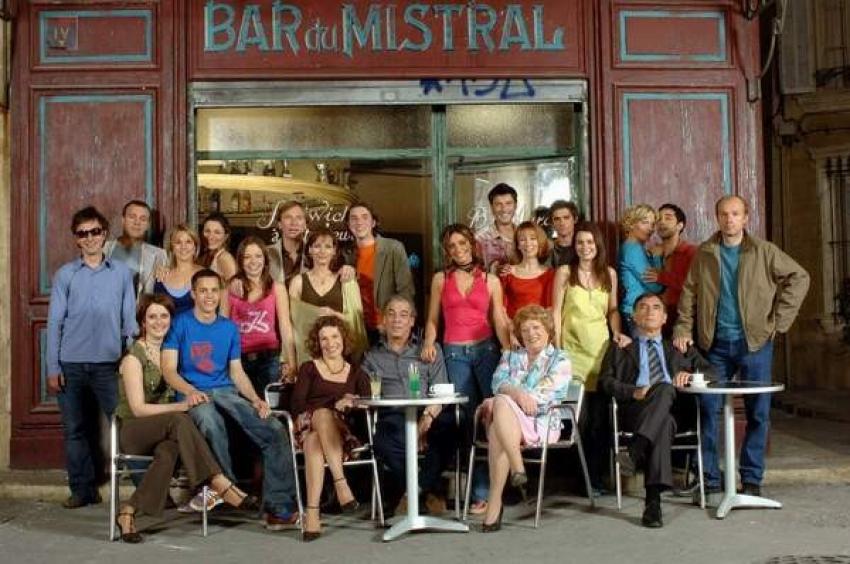 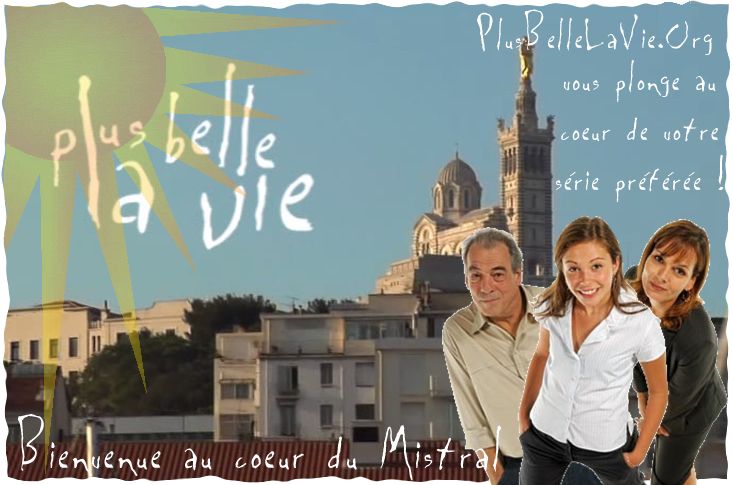 1Qui est Roland ?2Quelle est la profession de Guillaume ?3Comment s’appelle le mari de Samia ?4Qui est Thomas ? Où travaille-t-il ?5Comment s’appelle la petite amie de Djawad ?6Où se trouve le salon de beauté ?7Qui travaillent dans le salon ?8Que fait Djawad ?9Qui est Jean-Paul ? Quel est son nom de famille ?10Comment s’appellent les enfants de Blanche ?11Que fait Blanche dans la vie ?12Qui est enceinte ? Qu’est-ce que ça veut dire ?13De quoi parle cette série ?14Depuis quand est-ce que ce feuilleton passe à la télé ?15À quelle heure passe-t-il à la télé ?16Quels jours peut-on regarder Plus Belle La Vie ?17Il y a eu combien d’épisodes ?18Qui est Nathan ?19Le Sélect, qu’est-ce que c’est ?20Qui sort avec Estelle ?21Comment est la situation familiale de Jeff (Jean-François) ?22Comment est Jeff ? Quelle est sa profession ?23Expliquez ce que fait un instituteur !24Patrick a des enfants ? Il habite seul ?25 Johanna a beaucoup d’argent ? Pourquoi ?le plus populairepopulärastun programme de téléett teve-programune émissionen teveutsändningun feuilletonen följetongpatron (m)ägarefils (m)sonfille (f)dotter, flickaune serveuseen servitrisentre autresbland annatêtre en froid avec quelqu’unha dålig relation med någon, inte prata med varandrahéritage (m)arvjumeau, jumelletvillingvivre - il vitleva - han leveragent de policepoliskonstapelgentil, gentillesnällmaladroit -eklumpigil fautman måste, man ska, man fåroublierglömmacommandant de polispolischeffemme (f)kvinna, fruà côté debredviden face demittemotmédecin (m)läkareun policieren polismanun copainen killkompis, en pojkvänune copineen tjejkompis, en flickvänun petit amien pojkvänune petite amieen flickvänattendrevänta (på)enceintegravidjouerspela, lekaenfantbarninstituteur, instutitricelågstadielärare, lågstadielärarinnase trouverligga, befinna sigbeauté (f)skönhetfaire de la musculationstyrketränaun coupleett pardepuissedanfêterfira, festaméchantelaksympaschysst, trevligmeurtre (m)mordun épisodeett avsnittsortirgå ut, vara tillsammans med